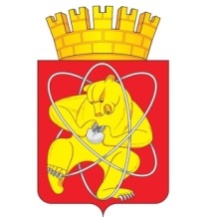 Муниципальное образование «Закрытое административно – территориальное образование  Железногорск Красноярского края»АДМИНИСТРАЦИЯ ЗАТО г.ЖЕЛЕЗНОГОРСКПОСТАНОВЛЕНИЕ    30.03.2015                                                                                                   484г.ЖелезногорскО внесении изменений в постановление Администрации ЗАТО г. Железногорск 
от 12.03.2012 № 452 «Об уполномоченном органе на организацию и проведение открытых конкурсов по отбору управляющей организации для управления многоквартирным домом»Руководствуясь статьями 161, 163 Жилищного кодекса Российской Федерации, постановлением Правительства Российской Федерации
от 06.02.2006 № 75 «О порядке проведения органом местного самоуправления открытого конкурса по отбору управляющей организации для управления многоквартирным домом», решением Совета депутатов ЗАТО г. Железногорск от 13.12.2011 № 20-124Р «Об определении органа, уполномоченного на организацию и проведение открытого конкурса по отбору управляющей организации для управления многоквартирным домом», Уставом ЗАТО ЖелезногорскПОСТАНОВЛЯЮ:1. Внести  в постановление Администрации ЗАТО г. Железногорск от 12.03.2012 № 452 «Об уполномоченном органе на организацию и проведение открытых конкурсов по отбору управляющей организации для управления многоквартирным домом» следующие изменения:	1.1.   Подпункт  2.1.1 постановления изложить в новой редакции:   «2.1.1. Определяет размер платы за содержание и ремонт  жилого помещения, в соответствии с перечнями обязательных и дополнительных  работ и услуг по содержанию и ремонту общего имущества в многоквартирном доме.».           1.2. Подпункт  2.2.2 постановления изложить в новой редакции:«Предоставляет следующую информацию в Отдел закупок для включения в извещение и в конкурсную документацию: - акт по форме согласно приложению № 1 к Правилам проведения органом местного самоуправления открытого конкурса по отбору управляющей организации для управления многоквартирным домом (далее - Правила), утвержденным постановлением Правительства Российской Федерации от 06.02.2006 № 75 «О порядке проведения органом местного самоуправления открытого конкурса по отбору управляющей организации для управления многоквартирным домом»;- перечень обязательных работ и услуг, в зависимости от уровня благоустройства, конструктивных и технических параметров многоквартирного дома, включая требования к объемам, качеству, периодичности каждой из таких работ и услуг, согласно приложению № 2 к Правилам;-  перечень дополнительных работ и услуг по содержанию и ремонту объекта конкурса, включая требования к объемам, качеству и периодичности каждой дополнительной работы и услуги. Указанный перечень определяется
в соответствии с требованиями законодательства Российской Федерации,
в том числе в области обеспечения санитарно-эпидемиологического благополучия населения, технического регулирования, пожарной безопасности, защиты прав потребителей, включая требования к содержанию общего имущества в многоквартирном доме, определенные Правилами содержания общего имущества в многоквартирном доме, утвержденными постановлением Правительства Российской Федерации от 13.08.2006 № 491 «Об утверждении Правил содержания общего имущества в многоквартирном доме и Правил изменения размера платы за содержание и ремонт жилого помещения в случае оказания услуг и выполнения работ по управлению, содержанию и ремонту общего имущества в многоквартирном доме ненадлежащего качества и (или) с перерывами, превышающими установленную продолжительность» и иными нормативными правовыми актами Российской Федерации, в зависимости от уровня благоустройства, конструктивных, технических и иных параметров многоквартирного дома, степени износа, этажности, наличия лифтов и другого механического, электрического, санитарно-технического и иного оборудования; - порядок проведения осмотров заинтересованными лицами
и претендентами объекта конкурса и график проведения таких осмотров, обеспечивающий выполнение требований установленных Правилами.».    2. Управлению делами Администрации ЗАТО г. Железногорск 
(Л.В. Машенцева) довести до сведения населения постановление через газету «Город и горожане».  3.  Отделу общественных связей Администрации ЗАТО г. Железногорск (И.С. Пикалова) разместить настоящее постановление на официальном сайте муниципального образования «Закрытое административно-территориальное образование Железногорск Красноярского края» в информационно-телекоммуникационной сети «Интернет».             4.  Контроль над исполнением настоящего постановления возложить 
на заместителя Главы администрации ЗАТО г. Железногорск по общим вопросам А.В. Шевченко.             5.  Настоящее постановление вступает в силу после его официального опубликования.Глава администрации                                                                              С.Е. Пешков